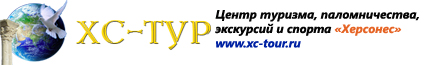 Podostrog 3*Лето 2012 года7 ночей/8дней:  цена от 47984 руб.10 ночей/11дней:   цена от 63499 руб.14 ночей/15дней:   цена от 70017 руб.*Цена указана за 2-х человек. Питание: Полупансион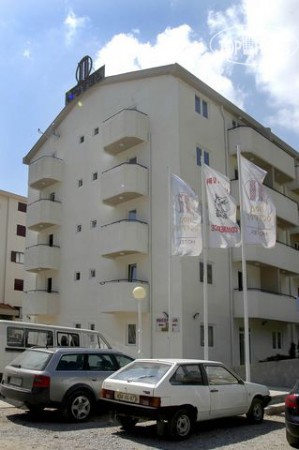 Контактная информацияТип гостиницы: ГостиницаРасположение: 2-я линия, ПляжныйТранспортная доступность:
Близость к аэропорту - Близко (> 20 до 40 км)Об отеле:Месторасположение:Отель Podostrog расположен напротив отеля «SLOVENSKA PLAZA», в 350 м от пляжа и в 1,5 км от Старого Города. Рядом с отелем находятся магазины, рестораны, кафе. Расстояние до аэропорта г. Тиват -21 км, до аэропорта г. Дубровника - 71 км.Количество номеров:60 номеровТипы номеров:- Double rooms- Triple rooms- ApartmentsОписание номеров:Double rooms - номер с французской кроватью или двумя отдельными кроватямиTriple rooms - французская кровать + отдельная кровать- кондиционер- спутниковое ТВ- ванная комната (душ, туалет)- балкон.- фенТипы питания:- завтрак, ужин – шведский стол.Сервис:- администрация- сейф- кондиционер- Интернет- room service- автомобильная стоянкаРестораны, бары:- ресторан с террасой- аперитив-бар с террасойПляж:- городской- 350 м от отеля- мелкая галькаАдресColony Sveta Petka, 86000 BudvaТелефон+381 (86) 460 336Факс+381 (86) 402 392E-mailpodostrog@yahoo.comСайт:http://www.hotelpodostrog.com